JARNÍ SETKÁNÍ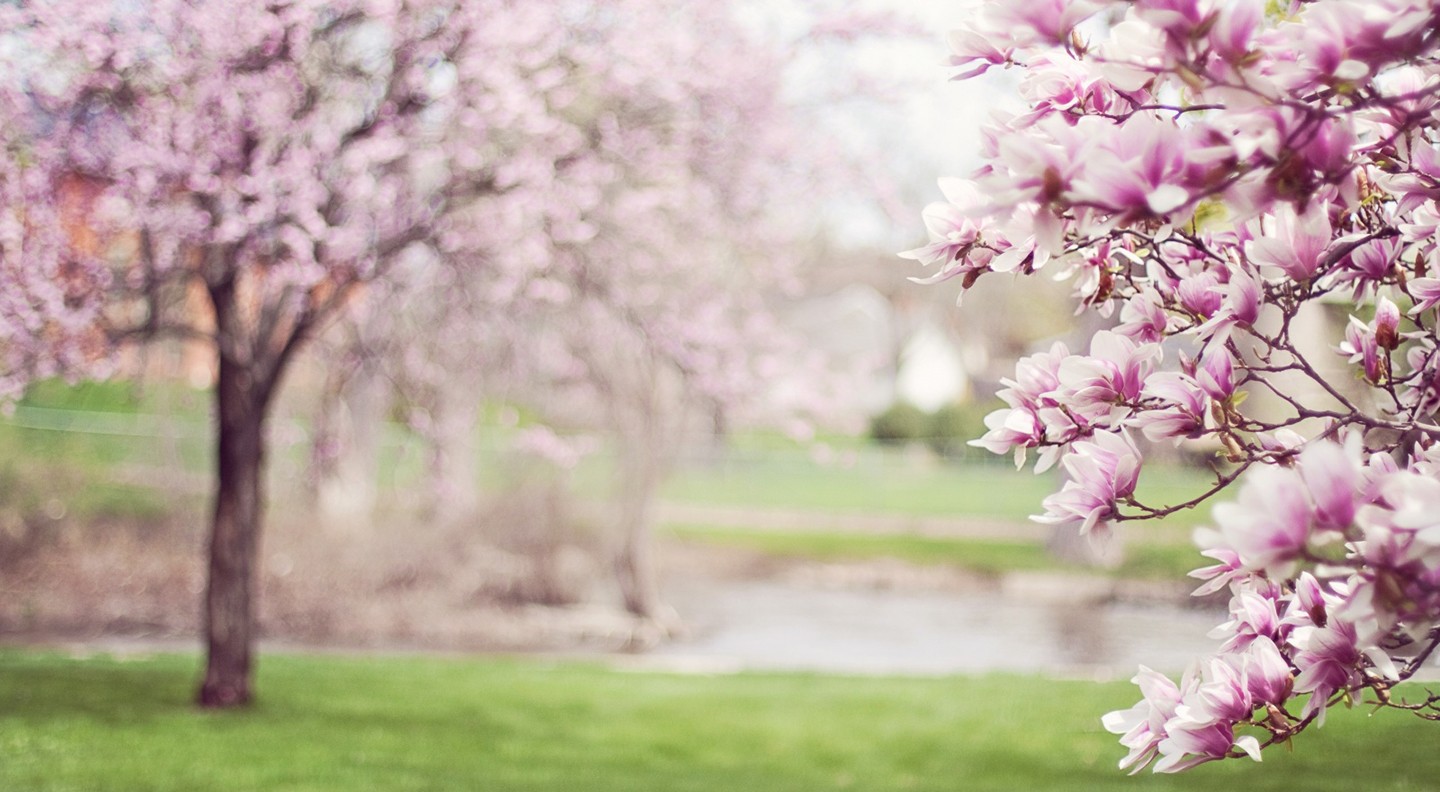 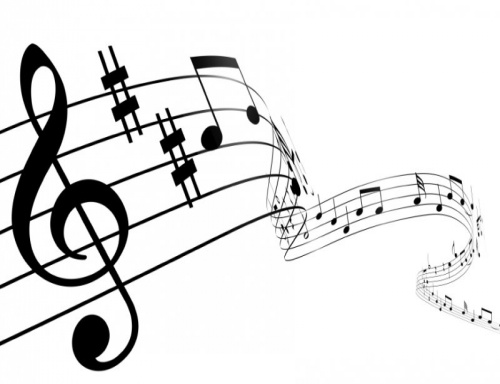  SENIORŮ                                     Zveme Vás na přátelské posezení při živé hudbě,                                                  pohoštění a sklence dobrého pití,      V sobotu 25. 5. 2019 od 14:00 hod na koupališti ve Chvalkovicích.       Dovoz a odvoz zajištěn po dohodě na tel. čísle: 724 183 740.       Těšíme se na Vaši návštěvu a věříme, že se v hojném počtu dostavíte.                                           Srdečně Vás zve pořádající                                                                                                                           OBEC CHVALKOVICE              